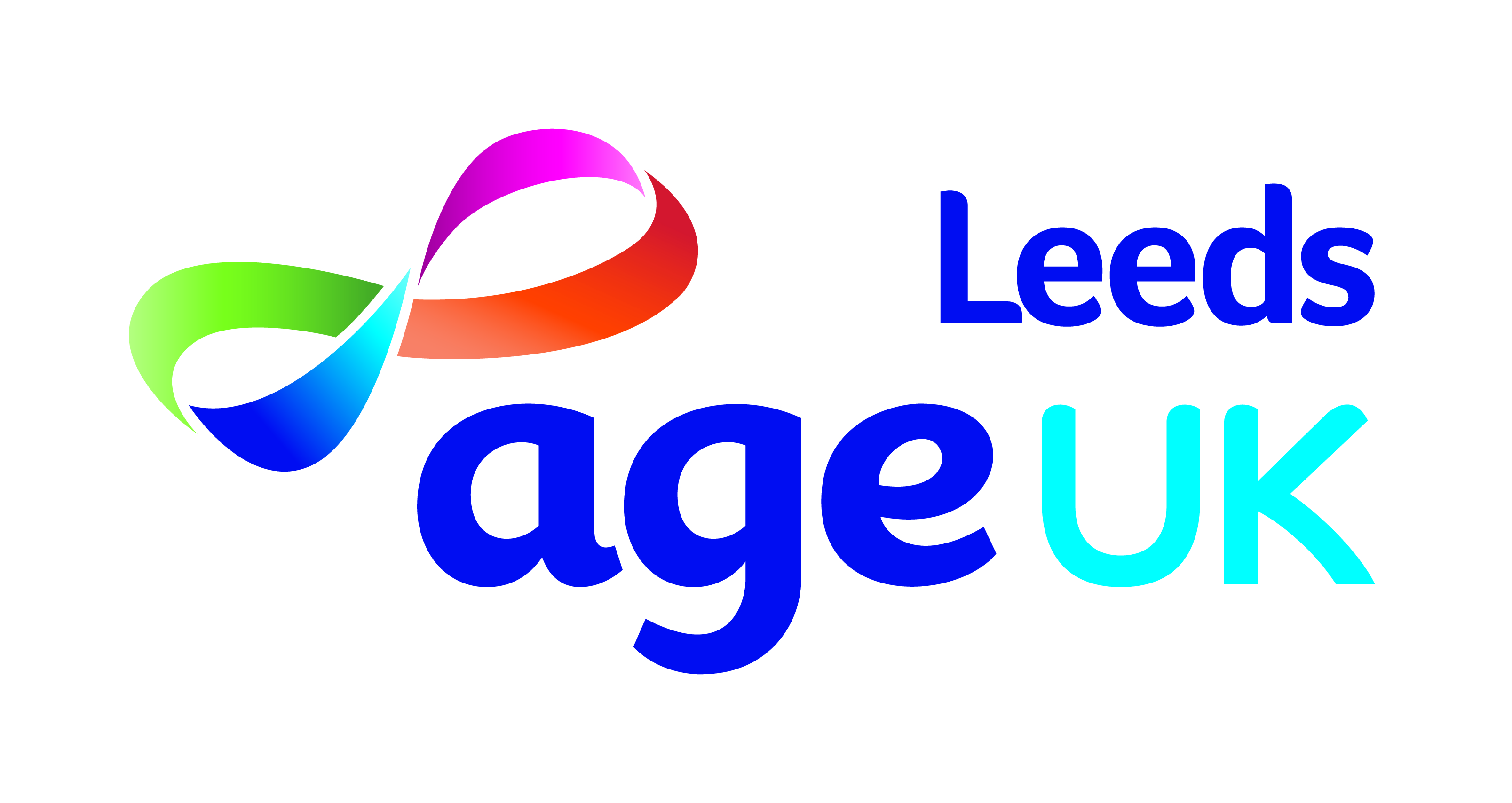 Request for Personal Data  YOUR DETAILS DATA REQUESTED Please describe the data which you are seeking as precisely as you can. Continue on a separate sheet if necessary: SIGNATURE I certify that I am the person named on this form and that I wish to be provided with the data which I have specified relating to myself under the Data Protection Act 1998. I will not publish any data which is supplied to me without prior permission from AUKL or the copyright owner (if copyright is not owned by AUKL), except where permitted by law. Name or Signature: 	 	 	 	 	 	Date: PROOF OF IDENTITY Please supply a photocopy (not originals) or scan/digital image (if sending by email) of one of the following: The pages which identify you in your passport; Your driver’s license. Please send your form and proof of identity to: frontofhouse@ageukleeds.org.uk or  Office ManagerAge UK LeedsThe Bradbury Building Mark LaneLeeds, LS2 8JAIf you are having any problems completing this form or supplying a form of ID then please contact AUKL's Office Manager 0113 389 3000.DATA PROTECTION STATEMENT The data gathered in this form will be used to process your request for personal data under the Data Protection Act. It will be held by AUKL's Data Protection Officer, and may be transferred to other parts of AUKL for the purposes of verifying your identity or processing your request for data. The data will be held for seven years from the date when we respond to your request, unless your request forms part of an ongoing case, in which case the data will be kept for as long as necessary. Surname:  Forename(s):  Former surname(s) (where relevant): Former surname(s) (where relevant): Postal address:  Postal address:  Daytime telephone:  Email:  Preferred method of receiving your personal data (method used may depend on quantity/file size): Email                 Post Preferred method of receiving your personal data (method used may depend on quantity/file size): Email                 Post Date of birth (for identification purposes only):  Date of birth (for identification purposes only):  Please indicate your relationship with Age UK Leeds:          Current staff             Former staff            Other (please specify below):          Volunteer                  Client Please indicate your relationship with Age UK Leeds:          Current staff             Former staff            Other (please specify below):          Volunteer                  Client If current/former staff member or volunteer, please give project(s) / service(s) and dates: If current/former staff member or volunteer, please give project(s) / service(s) and dates: If client, please give details: If client, please give details: Reference number:  Date form received:  Date ID received:                STAFF USE ONLY 